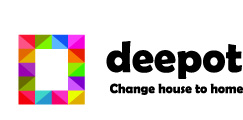                                              Ген.директору ООО «ДИПОТ» Петрушенко Любови МихайловнеОГРН 1147746080525от _____________________________  проживающего по адресу: г Москва, _________________________ Заявление«день» месяц  г. я приобрел(а) в вашем магазине  Deepot.ru :Перечисление товаровцене _______  ( сумма прописью) рублей, что подтверждается  кассовым чеком. Товар не был в употреблении, сохранен товарный вид, потребительские свойства, пломбы, фабричные ярлыки. Виду того, что данный товар не подошел мне:укажите причину:прошу расторгнуть договор купли-продажи и вернуть уплаченную сумму в полном размере на расчетный счет(указать номер счета или карты), наличными средствами ( Нужное подчеркнуть) .______________________________________________________________________________Дата                                                                                                        Подпись____________________________________________________123154, Москва, Карамышевская наб.44Тел.: +7(499)2720028ИНН/КПП 7734717274 / 773401001